КАК ОТКРЫТЬ ДЕТСКИЙ САД? ПОДРОБНОСТИ НА СЕМИНАРЕ.17 апреля в "Территории Бизнеса" пройдет семинар "Частный детский сад - как начать бизнес?". Вы узнаете правовые основы и меры государственной поддержки для предпринимателей, занимающихся этим направлением.Блоки семинара:1) Основные проблемы открытия частных детских садов:- краткий обзор законодательства в сфере регулирования деятельности частных детских садов;- организационно-правовые формы частных детских садов;- органы, контролирующие деятельность частных детских садов.2) Законодательное регулирование деятельности учреждения дошкольного образования.3) Меры государственной и муниципальной поддержки частных детских садов.4) Меры поддержки частных детских садов от "Территория Бизнеса".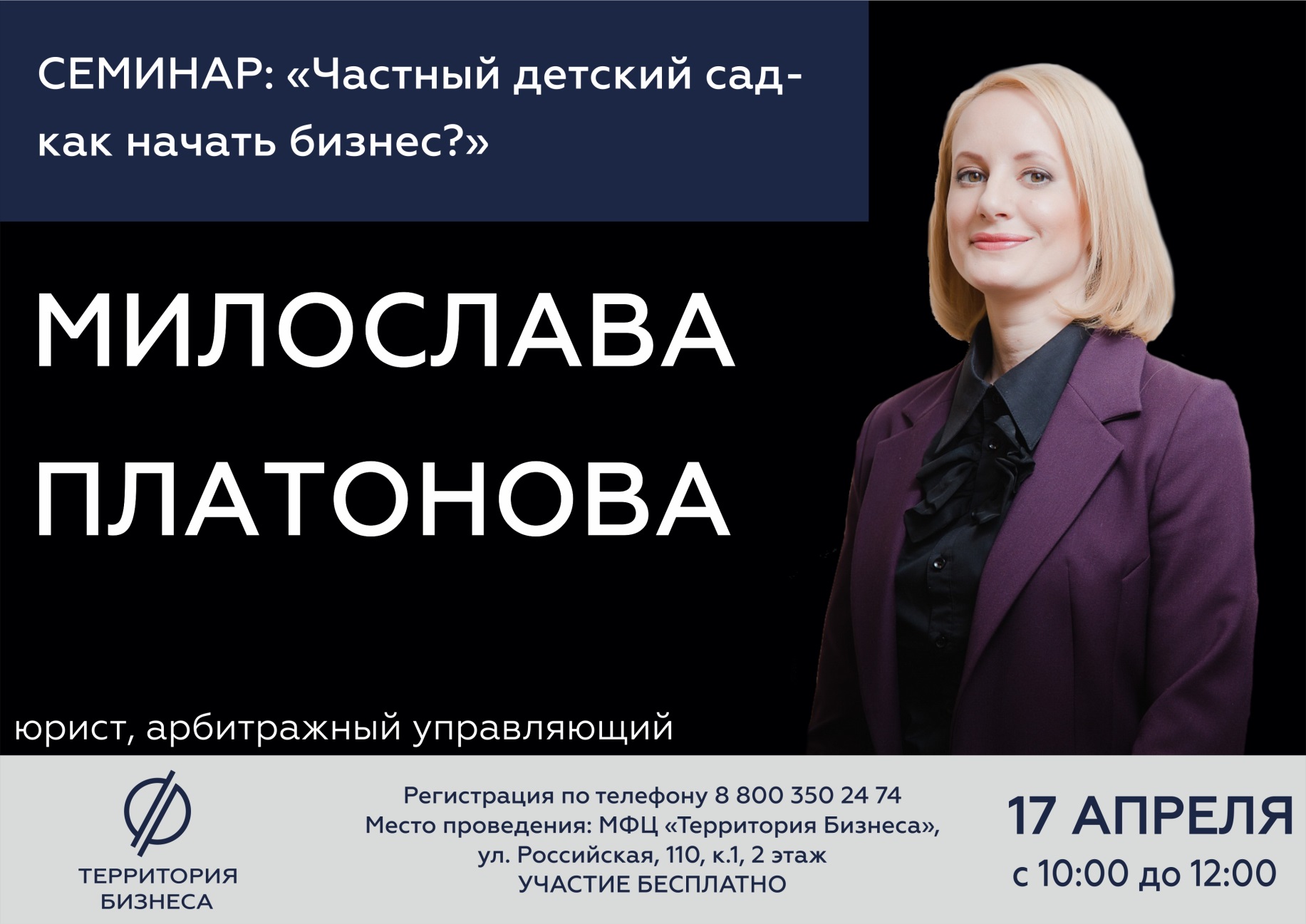 В качестве спикера выступит Милослава Платонова - юрист, арбитражный управляющий. Участие в мероприятии бесплатное! Необходима предварительная регистрация по телефону 8 800 350 24 74 или через онлайн-форму ниже.Место проведения мероприятия: МФЦ "Территория Бизнеса", ул. Российская 110, к.1, 2 этаж.Время проведения: 17 апреля, с 10:00 до 12:00https://xn--74-6kcdtbngab0dhyacwee4w.xn--p1ai/news/kak-otkryt-detskiy-sad-podrobnosti-na-seminare/